L’atelier philosophique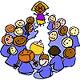 Nous savons parler chacun à notre tour avec le bâton de parole.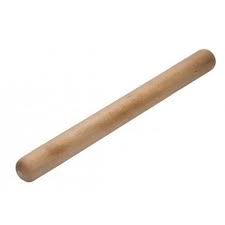 Nous  savons répondre à une question.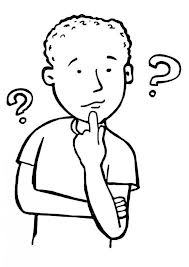 Nous savons écouter les autres.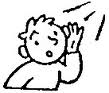 